แบบเสนอขอรับทุนอุดหนุนการวิจัยคณะศิลปศาสตร์ มหาวิทยาลัยมหิดล******************************************1. ข้อมูลพื้นฐานโครงการวิจัยและข้อมูลส่วนบุคคลผู้ขอรับทุน 1.1 ชื่อโครงการวิจัย ภาษาไทย																										ภาษาอังกฤษ																									1.2 ข้อมูลส่วนบุคคลผู้ขอรับทุน ชื่อหัวหน้าโครงการวิจัยชื่อ-สกุล		 (ชื่อ) (สกุล)					สังกัด  								รับผิดชอบงานวิจัยคิดเป็นร้อยละ 										ชื่อผู้วิจัยร่วม (หากไม่มี กรุณาลบ)ชื่อ-สกุล 		 (ชื่อ) (สกุล)								สังกัด 													 รับผิดชอบงานวิจัยคิดเป็นร้อยละ 										ชื่อนักวิจัยพี่เลี้ยง (หากไม่มี กรุณาลบ)ชื่อ-สกุล 		 (ชื่อ) (สกุล)								สังกัด 													 รับผิดชอบงานวิจัยคิดเป็นร้อยละ 										2. ประเภททุนวิจัย (กรุณาลบหัวข้อทุนที่ท่านไม่ได้เลือก คงไว้เฉพาะทุนที่ท่านต้องการ)	 ทุนวิจัยพื้นฐาน (1 ปี, ไม่เกิน 30,000 บาท)		1) พัฒนาการเรียนการสอนในรายวิชา										2) พัฒนาประเด็นความรู้ทางวิชาการเกี่ยวกับ								 ทุนวิจัยสร้างสรรค์ (1 ปี, ไม่เกิน 50,000 บาท)		1) ต่อยอดความรู้ในสาขา											2) สร้างองค์ความรู้ใหม่/นำเสนอประเด็นใหม่ทางวิชาการเกี่ยวกับ						 ทุนวิจัยบูรณาการ (2 ปี, ไม่เกิน 150,000 บาท)		 1) บูรณาการความรู้ข้ามศาสตร์ (ระบุ)										2) มุ่งสร้างประโยชน์ในสังคม/ชุมชน (ระบุ)								หรือ 	3) พัฒนาการเรียนการสอน/การบริการวิชาการของคณะศิลปศาสตร์ (ระบุ)					 ทุนวิจัยมุ่งเป้า (2 ปี, ไม่เกิน 200,000 บาท)		1) สร้างนวัตกรรมที่เป็น ( product,  platform, อื่นๆ (ระบุ)				)		2) เกิดประโยชน์ต่อสังคม/ชุมชนในด้าน 							3) ตอบโจทย์นโยบายและแผนยุทธศาสตร์ของมหาวิทยาลัย พ.ศ. 2561-2580 เช่น ด้าน Healthy Aging Society /ด้านอื่นๆ (ระบุ) 								หรือตอบโจทย์นโยบายและยุทธศาสตร์การอุดมศึกษา วิทยาศาสตร์ วิจัยและนวัตกรรม พ.ศ. 2563 – 2570 
 ด้านภาษา/  ด้านอื่น ๆ (ระบุ)  								3. โครงการวิจัยของท่านมีความสอดคล้องหรือสนับสนุน SDGs ใด (โครงการอาจสอดคล้อง/สนับสนุนได้มากกว่า 1 เป้าหมาย)คำสำคัญที่สอดคล้องหรือสนับสนุน SDGs ที่ท่านจะใช้ในหัวข้อ/บทคัดย่อ/คำสำคัญในบทความวิจัยของท่าน ท่านสามารถพิจารณาคำสำคัญตามเงื่อนไข SDGs ได้ที่ QR Code 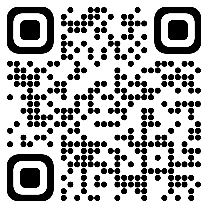 4. โครงการวิจัยของท่านมีการทำวิจัยในคนหรือไม่	 ไม่มี		 มี กรุณาเลือกคณะกรรมการฯ ที่ท่านต้องการเสนอขอรับรองจริยธรรมการวิจัยในคน 				 ชุดกลาง มหาวิทยาลัยมหิดล 	 สาขาสังคมศาสตร์ มหาวิทยาลัยมหิดล 				 คณะกรรมการฯ อื่น (โปรดระบุ)			   	 5. ประสบการณ์การดำเนินโครงการวิจัย 5 ปีย้อนหลัง (ตั้งแต่ปี 2561-2565)	 ไม่เคย	 เคยรับทุนอุดหนุนวิจัย โปรดกรอกข้อมูลในตารางด้านล่าง			6. งบประมาณที่เสนอขอ (โปรดระบุให้ละเอียดและชัดเจนในแต่ละหมวด)   หมายเหตุ  ทั้งนี้ ผู้วิจัยสามารถขออนุมัติเปลี่ยนแปลงค่าใช้จ่ายที่อยู่ในหมวดเดียวกันหรือข้ามหมวดได้ 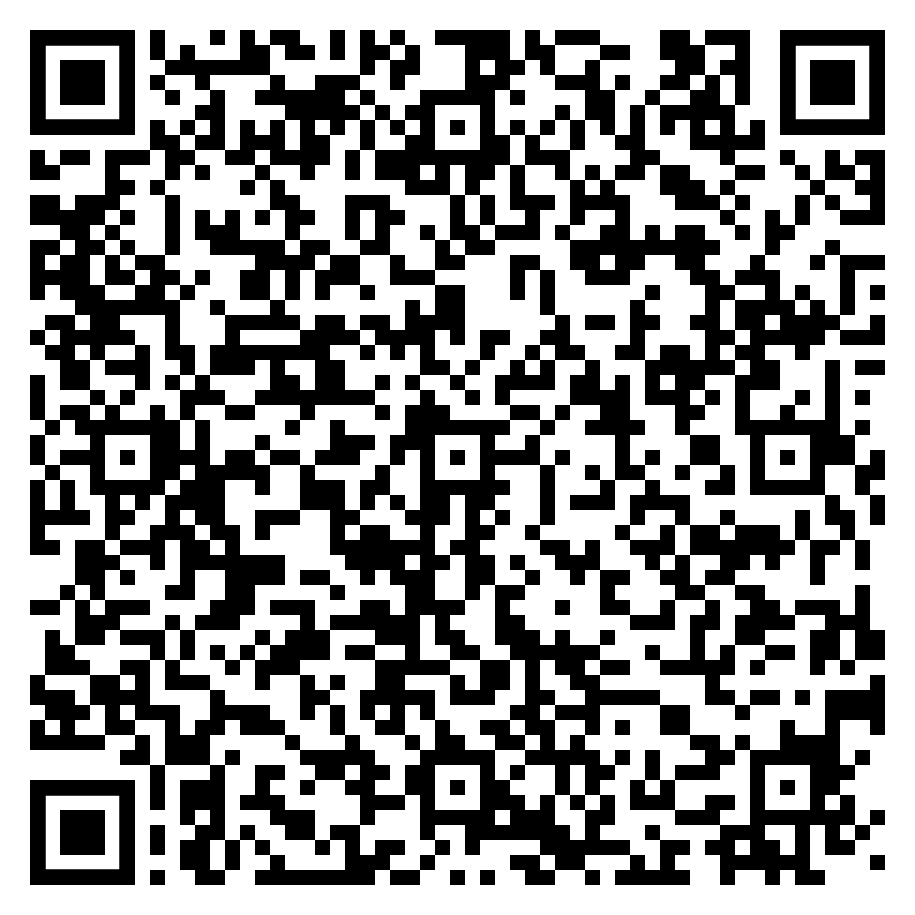    (ใช้อัตราตามประกาศมหาวิทยาลัยมหิดล  เรื่อง หลักเกณฑ์และอัตราเงินเดือน  ค่าตอบแทน  และค่าใช้สอยใน การบริหารเงินอุดหนุนการวิจัยของมหาวิทยาลัยมหิดล พ.ศ. 2560 และ ฉบับที่ 2 พ.ศ. 2564 ยกเลิกการจ่ายค่าตอบแทนหัวหน้าโครงการและคณะผู้ร่วมวิจัย)QR Code (ตรวจสอบหมวดค่าใช้จ่าย) 7. เอกสารประกอบการพิจารณา 	กรุณาแนบเอกสารเชิงหลักการ/โครงร่างงานวิจัย ความยาว 5-20 หน้า ใช้แบบอักษร TH Sarabun New/TH Sarabun PSK 
ขนาด 16 pt. โดยประกอบด้วยรายละเอียดดังนี้ชื่อโครงการวิจัยภาษาไทย และภาษาอังกฤษ (Title; ตั้งไว้กึ่งกลางหน้ากระดาษ ตัวอักษรหนา)ที่มาและความสำคัญของปัญหา (Introduction/Research Issues)วัตถุประสงค์การวิจัย (Research Objectives)ประเด็นคำถามหลักของการวิจัย (Research Questions)ระเบียบวิธีวิจัย (Research Methodology) : ขอบเขตข้อมูล วิธีการเก็บข้อมูล กรอบการวิเคราะห์ข้อมูลเอกสารและงานวิจัยที่เกี่ยวข้อง (Related Work)ประโยชน์ที่คาดว่าจะได้รับ (Expected Benefits)รายการอ้างอิง (References; รูปแบบการอ้างอิง APA 7th Edition)คำสำคัญ (Keywords) – หากสามารถระบุคำสำคัญตามเงื่อนไข SDGs จะได้รับการพิจารณาเป็นพิเศษ	ข้าพเจ้าขอยินยอมเปิดเผยข้อมูลส่วนตัวในแบบฟอร์มนี้ให้แก่คณะศิลปศาสตร์ มหาวิทยาลัยมหิดล เพื่อใช้ประกอบการเสนอขอรับทุนอุดหนุนการวิจัยคณะศิลปศาสตร์ มหาวิทยาลัยมหิดล พร้อมทั้งขอรับรองว่าในปีงบประมาณที่ขอรับทุนนี้ ข้าพเจ้าไม่อยู่ระหว่างการลาศึกษาต่อ รวมถึงการลาไปปฏิบัติงานเพื่อเพิ่มพูนความรู้ทางวิชาการทั้งในและต่างประเทศ และข้อความข้างต้นเป็นจริงทุกประการ รวมทั้งยอมรับผลการตัดสินของคณะกรรมการบริหารงานวิจัย/คณบดีถือเป็นข้อยุติ(สามารถลงนามแบบ Digital Signature ผ่าน PDF ได้)**********************************************************เอกสารแนบท้ายตัวอย่างค่าใช้จ่ายโครงการวิจัย1. งบดำเนินงาน1.1 หมวดค่าใช้สอย ค่าธรรมเนียมการขอรับรองจริยธรรมการวิจัยในคน (IRB)	*โครงการที่ได้รับทุนวิจัยมีค่าธรรมเนียม	 5,000	บาทค่าถ่ายเอกสารค่าจ้างพัฒนาแบบสอบถามค่าจ้างเหมาเก็บข้อมูลค่าจ้างพิมพ์รายงานวิจัยค่าจ้างถอดเทปค่าจ้างพัฒนาแบบสอบถามค่าธรรมเนียมตีพิมพ์บทความวิจัยค่าจ้างแปลภาษา/ค่าจ้างตรวจแก้ไขภาษาโดยผู้เชี่ยวชาญค่าจ้างจัดกิจกรรมอบรมค่าเช่ายานพาหนะ/ค่าจ้างเหมารถรับจ้าง (ไม่รวมกับค่าน้ำมันเชื้อเพลิง จ่ายตามจริงไม่เกิน 2,500 บาท/วัน/คน)ค่าที่พัก จ่ายตามจริงไม่เกิน 1,500 บาท/วัน/คนค่าตั๋วเครื่องบินโดยสารภายในประเทศ (เบิกจ่ายได้เฉพาะชั้นประหยัดเท่านั้น)* (ไม่สนับสนุนค่าตอบแทนนักวิจัย และผู้ช่วยวิจัย)1.2 หมวดค่าวัสดุ ค่าวัสดุสำนักงาน (เช่น กระดาษ, ปากกา, ดินสอ, ยางลบ ฯลฯ)ค่าวัสดุคอมพิวเตอร์ (เช่น หมึกพิมพ์, flash drive, external harddisk ฯลฯ)ค่าวัสดุน้ำมันเชื้อเพลิง (กรณีใช้รถรับจ้าง จ่ายตามจริง กรณีใช้รถส่วนตัว จ่ายในอัตรา 4 บาท/กิโลเมตร และต้องทำหนังสือขออนุมัตินำรถส่วนตัวใช้ปฏิบัติงาน)ค่าของที่ระลึก (ระบุจำนวนคนและราคาเฉลี่ยต่อรายชิ้น)ค่าวัสดุไปรษณีย์ (ได้แก่ กล่องบรรจุภัณฑ์ ซอง วัสดุกันกระแทก ฯลฯ)1.3 หมวดค่าสาธารณูปโภค ค่าโทรศัพท์ (ต้องทำตารางแจกแจงการใช้งาน และต้องทำหนังสือขออนุมัติใช้หมายเลขโทรศัพท์สำหรับการดำเนินโครงการวิจัย)ค่าไปรษณีย์ (ไม่ร่วมค่าวัสดุไปรษณีย์)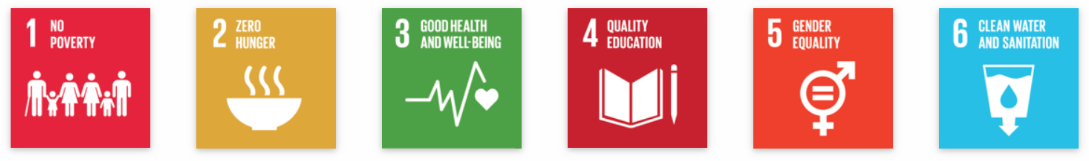 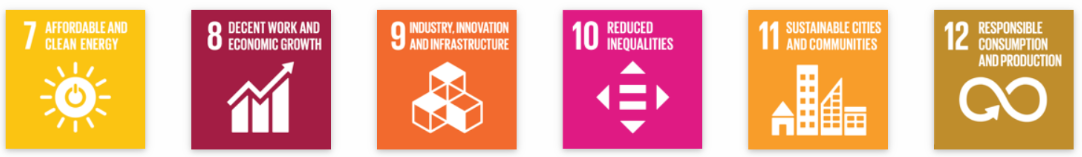 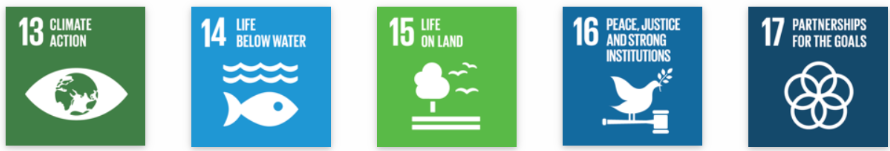 ลำดับชื่อโครงการวิจัยหน่วยงานที่อนุมัติทุนปีที่ได้รับงบประมาณระยะเวลาดำเนินโครงการงบประมาณที่ได้รับ (บาท)สถานะโครงการตัวอย่างโครงการ abcdวช.25641 ก.พ. 64 – 
31 ม.ค. 66 150,000อยู่ระหว่างดำเนินโครงการ12345รายละเอียดงบประมาณที่เสนอขอ (บาท)1. งบดำเนินงาน1.1 หมวดค่าใช้สอย (โปรดระบุให้ละเอียดและชัดเจน) 1.2 หมวดค่าวัสดุ (โปรดระบุให้ละเอียดและชัดเจน)1.3 หมวดค่าสาธารณูปโภค (โปรดระบุให้ละเอียดและชัดเจน)รวมเงิน (ตัวอักษร)(ตัวเลข)ลงนาม............................................................................................        (………………….......………………………..…………...................…)		ผู้ขอรับทุน / หัวหน้าโครงการฯ		       วันที่.............../................/.................ลงนาม............................................................................................        (………………….......………………………..…………...................…)		      ประธานหลักสูตรฯ	
	       วันที่.............../................/.................